Here is your referral for $5.00 off per referral!  You can refer up to 4 other patients and earn $5.00 off your next examination…up to $20 off!Below that is the $5.00 off an eye examination coupon, limit 1 per patient.Only the coupon or the referral certificate can be used for a single examination.  Thank you and see you soon!  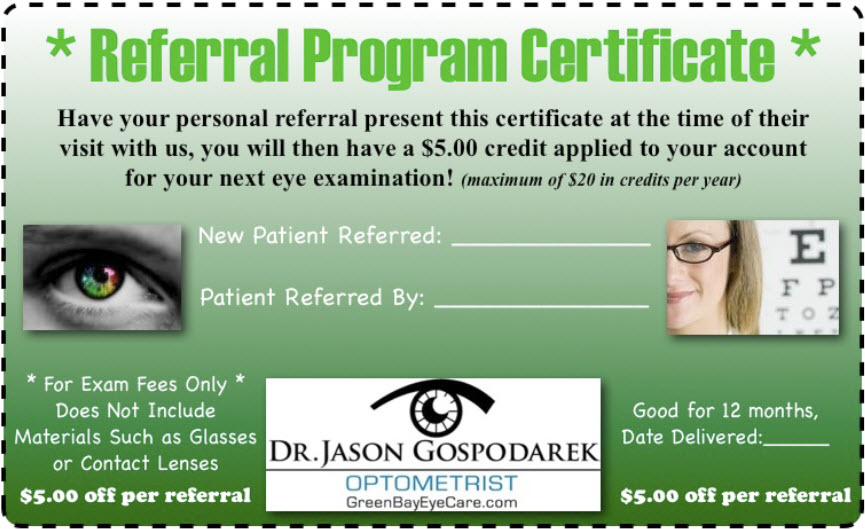 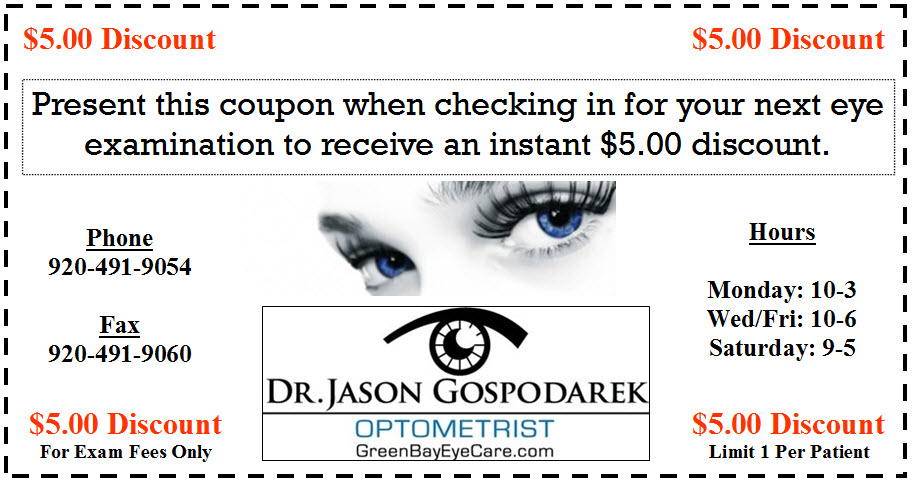 